ПРОТОКОЛ № 28заседания СоветаСаморегулируемой организации СОЮЗа«Гильдия архитекторов и проектировщиков Поволжья»г. Самара									11 сентября 2018 г.Дата проведения:Место проведения:Время проведения:Присутствуют: Дата проведения:Место проведения:Время проведения:Присутствуют: 11 сентября 2018 г.РФ, г. Самара, ул. Лесная, д. 2311:00Президент Саморегулируемой организации СОЮЗа «Гильдия архитекторов и проектировщиков Поволжья»Мусорин Александр КонстантиновичЧлены Совета Саморегулируемой организации СОЮЗа «Гильдия архитекторов и проектировщиков Поволжья»:Бессулин Игорь ИвановичДоладов Юрий ИвановичПечников Николай АнатольевичТетерин Игорь ДмитриевичХаритонов Сергей Викторович11 сентября 2018 г.РФ, г. Самара, ул. Лесная, д. 2311:00Президент Саморегулируемой организации СОЮЗа «Гильдия архитекторов и проектировщиков Поволжья»Мусорин Александр КонстантиновичЧлены Совета Саморегулируемой организации СОЮЗа «Гильдия архитекторов и проектировщиков Поволжья»:Бессулин Игорь ИвановичДоладов Юрий ИвановичПечников Николай АнатольевичТетерин Игорь ДмитриевичХаритонов Сергей Викторович11 сентября 2018 г.РФ, г. Самара, ул. Лесная, д. 2311:00Президент Саморегулируемой организации СОЮЗа «Гильдия архитекторов и проектировщиков Поволжья»Мусорин Александр КонстантиновичЧлены Совета Саморегулируемой организации СОЮЗа «Гильдия архитекторов и проектировщиков Поволжья»:Бессулин Игорь ИвановичДоладов Юрий ИвановичПечников Николай АнатольевичТетерин Игорь ДмитриевичХаритонов Сергей ВикторовичПриглашённые:Приглашённые:Генеральный директор  Зимина Вероника ГригорьевнаЗаместитель генерального директора Евстигнеева Ирина  ЕвгеньевнаНачальник методического отдела Шабанова Ольга ИвановнаНачальник юридического отдела Постнова Людмила ГеннадьевнаГенеральный директор  Зимина Вероника ГригорьевнаЗаместитель генерального директора Евстигнеева Ирина  ЕвгеньевнаНачальник методического отдела Шабанова Ольга ИвановнаНачальник юридического отдела Постнова Людмила ГеннадьевнаГенеральный директор  Зимина Вероника ГригорьевнаЗаместитель генерального директора Евстигнеева Ирина  ЕвгеньевнаНачальник методического отдела Шабанова Ольга ИвановнаНачальник юридического отдела Постнова Людмила ГеннадьевнаСовет открыл Президент Саморегулируемой организации СОЮЗа «Гильдия архитекторов и проектировщиков Поволжья» Мусорин Александр Константинович, который сообщил, что из 9 членов Совета в заседании участвуют 6 человек, что составляет 66% от общего числа членов Совета. Заседание Совета считается правомочным, т.к. на нем присутствует более половины членов Совета.Мусорин Александр Константинович объявил заседание Совета открытым, огласил присутствующих на заседании, представил секретаря заседания Шабанову Ольгу Ивановну, предложил  утвердить повестку дня заседания.Открытым голосованием Совет единогласно принял решение:Утвердить следующую повестку дня заседания:Приём юридических лиц, подавших заявление о вступлении в члены Саморегулируемой организации СОЮЗа  «Гильдия архитекторов и проектировщиков Поволжья».О делегировании представителя СРО СОЮЗа «Гильдия архитекторов и проектировщиков Поволжья»  на Окружную конференцию Национального объединения изыскателей и проектировщиков (НОПРИЗ) по Приволжскому Федеральному округу,  которая состоится 24 октября 2018 г.  в  Республике Мордовия, г. Саранск.Президент Мусорин А.К.  предложил приступить к работе по рассмотрению вопросов повестки дня заседания.Совет открыл Президент Саморегулируемой организации СОЮЗа «Гильдия архитекторов и проектировщиков Поволжья» Мусорин Александр Константинович, который сообщил, что из 9 членов Совета в заседании участвуют 6 человек, что составляет 66% от общего числа членов Совета. Заседание Совета считается правомочным, т.к. на нем присутствует более половины членов Совета.Мусорин Александр Константинович объявил заседание Совета открытым, огласил присутствующих на заседании, представил секретаря заседания Шабанову Ольгу Ивановну, предложил  утвердить повестку дня заседания.Открытым голосованием Совет единогласно принял решение:Утвердить следующую повестку дня заседания:Приём юридических лиц, подавших заявление о вступлении в члены Саморегулируемой организации СОЮЗа  «Гильдия архитекторов и проектировщиков Поволжья».О делегировании представителя СРО СОЮЗа «Гильдия архитекторов и проектировщиков Поволжья»  на Окружную конференцию Национального объединения изыскателей и проектировщиков (НОПРИЗ) по Приволжскому Федеральному округу,  которая состоится 24 октября 2018 г.  в  Республике Мордовия, г. Саранск.Президент Мусорин А.К.  предложил приступить к работе по рассмотрению вопросов повестки дня заседания.Совет открыл Президент Саморегулируемой организации СОЮЗа «Гильдия архитекторов и проектировщиков Поволжья» Мусорин Александр Константинович, который сообщил, что из 9 членов Совета в заседании участвуют 6 человек, что составляет 66% от общего числа членов Совета. Заседание Совета считается правомочным, т.к. на нем присутствует более половины членов Совета.Мусорин Александр Константинович объявил заседание Совета открытым, огласил присутствующих на заседании, представил секретаря заседания Шабанову Ольгу Ивановну, предложил  утвердить повестку дня заседания.Открытым голосованием Совет единогласно принял решение:Утвердить следующую повестку дня заседания:Приём юридических лиц, подавших заявление о вступлении в члены Саморегулируемой организации СОЮЗа  «Гильдия архитекторов и проектировщиков Поволжья».О делегировании представителя СРО СОЮЗа «Гильдия архитекторов и проектировщиков Поволжья»  на Окружную конференцию Национального объединения изыскателей и проектировщиков (НОПРИЗ) по Приволжскому Федеральному округу,  которая состоится 24 октября 2018 г.  в  Республике Мордовия, г. Саранск.Президент Мусорин А.К.  предложил приступить к работе по рассмотрению вопросов повестки дня заседания.Совет открыл Президент Саморегулируемой организации СОЮЗа «Гильдия архитекторов и проектировщиков Поволжья» Мусорин Александр Константинович, который сообщил, что из 9 членов Совета в заседании участвуют 6 человек, что составляет 66% от общего числа членов Совета. Заседание Совета считается правомочным, т.к. на нем присутствует более половины членов Совета.Мусорин Александр Константинович объявил заседание Совета открытым, огласил присутствующих на заседании, представил секретаря заседания Шабанову Ольгу Ивановну, предложил  утвердить повестку дня заседания.Открытым голосованием Совет единогласно принял решение:Утвердить следующую повестку дня заседания:Приём юридических лиц, подавших заявление о вступлении в члены Саморегулируемой организации СОЮЗа  «Гильдия архитекторов и проектировщиков Поволжья».О делегировании представителя СРО СОЮЗа «Гильдия архитекторов и проектировщиков Поволжья»  на Окружную конференцию Национального объединения изыскателей и проектировщиков (НОПРИЗ) по Приволжскому Федеральному округу,  которая состоится 24 октября 2018 г.  в  Республике Мордовия, г. Саранск.Президент Мусорин А.К.  предложил приступить к работе по рассмотрению вопросов повестки дня заседания.Вопрос № 1 повестки дня:Вопрос № 1 повестки дня:Приём юридических лиц, подавших заявление о вступлении в члены Саморегулируемой организации СОЮЗа «Гильдия архитекторов и проектировщиков Поволжья».Приём юридических лиц, подавших заявление о вступлении в члены Саморегулируемой организации СОЮЗа «Гильдия архитекторов и проектировщиков Поволжья».Слушали:Слушали:Заместителя генерального директора Евстигнееву И.Е., которая доложила о рассмотрении исполнительным органом Саморегулируемой организации СОЮЗа «Гильдия архитекторов и проектировщиков Поволжья» 1 заявления о вступлении в члены Саморегулируемой организации СОЮЗа «Гильдия архитекторов и проектировщиков Поволжья» от следующего юридического лица, представившего необходимый пакет документов:Общество с ограниченной ответственностью производственно-коммерческая компания "Современные Методы Автоматизации" (ИНН 6316199714) По результатам обсуждения Советом принято решение:Заместителя генерального директора Евстигнееву И.Е., которая доложила о рассмотрении исполнительным органом Саморегулируемой организации СОЮЗа «Гильдия архитекторов и проектировщиков Поволжья» 1 заявления о вступлении в члены Саморегулируемой организации СОЮЗа «Гильдия архитекторов и проектировщиков Поволжья» от следующего юридического лица, представившего необходимый пакет документов:Общество с ограниченной ответственностью производственно-коммерческая компания "Современные Методы Автоматизации" (ИНН 6316199714) По результатам обсуждения Советом принято решение:Формулировкарешения по вопросу № 1 повестки:Формулировкарешения по вопросу № 1 повестки:Принять в члены Саморегулируемой организации СОЮЗа «Гильдия архитекторов и проектировщиков Поволжья» с выдачей Уведомления о принятом решении следующее юридическое лицо:Общество с ограниченной ответственностью производственно-коммерческая компания "Современные Методы Автоматизации" (ИНН 6316199714)Предоставить Общество с ограниченной ответственностью производственно-коммерческая компания "Современные Методы Автоматизации" право:осуществлять подготовку проектной документации в отношении объектов капитального строительства (кроме особо опасных, технически сложных и уникальных объектов, объектов использования атомной энергии) с Первым уровнем ответственности (стоимость работ по одному договору не превышает 25 миллионов рублей).Итоги голосования: «За»–6 голосов; «Против»–нет; «Воздержался»–нет.Решение принято единогласно.Принять в члены Саморегулируемой организации СОЮЗа «Гильдия архитекторов и проектировщиков Поволжья» с выдачей Уведомления о принятом решении следующее юридическое лицо:Общество с ограниченной ответственностью производственно-коммерческая компания "Современные Методы Автоматизации" (ИНН 6316199714)Предоставить Общество с ограниченной ответственностью производственно-коммерческая компания "Современные Методы Автоматизации" право:осуществлять подготовку проектной документации в отношении объектов капитального строительства (кроме особо опасных, технически сложных и уникальных объектов, объектов использования атомной энергии) с Первым уровнем ответственности (стоимость работ по одному договору не превышает 25 миллионов рублей).Итоги голосования: «За»–6 голосов; «Против»–нет; «Воздержался»–нет.Решение принято единогласно.В соответствии с решением, принятым Общим собранием от 23 мая 2017 г. № 2/17 о страховании компенсационных фондов, «Положением о страховании членами Саморегулируемой организации СОЮЗа «Гильдия архитекторов и проектировщиков Поволжья» риска гражданской  ответственности, которая может наступить  в случае причинения вреда вследствие недостатков работ, которые оказывают влияние на безопасность объектов капитального строительства», указанная организация в течении семи рабочих дней должна заключить договор страхования гражданской ответственности.Итоги голосования: «За»– 6 голосов; «Против»– нет; «Воздержался» – нет.  Решение принято единогласно.В соответствии с решением, принятым Общим собранием от 23 мая 2017 г. № 2/17 о страховании компенсационных фондов, «Положением о страховании членами Саморегулируемой организации СОЮЗа «Гильдия архитекторов и проектировщиков Поволжья» риска гражданской  ответственности, которая может наступить  в случае причинения вреда вследствие недостатков работ, которые оказывают влияние на безопасность объектов капитального строительства», указанная организация в течении семи рабочих дней должна заключить договор страхования гражданской ответственности.Итоги голосования: «За»– 6 голосов; «Против»– нет; «Воздержался» – нет.  Решение принято единогласно.В соответствии с Положением о членстве в Саморегулируемой организации СОЮЗе «Гильдия архитекторов и проектировщиков Поволжья», в том числе о требованиях к членам  саморегулируемой организации, о размере, порядке расчета и уплаты вступительного взноса, членских взносов» данное решение  вступает в силу со дня уплаты в полном объеме взноса (взносов) в компенсационный фонд (компенсационные фонды) СРО, а также вступительного взноса в саморегулируемую  организацию  при условии их уплаты  в течение семи рабочих дней со дня получения Уведомления.Итоги голосования: «За»– 6 голосов; «Против»– нет; «Воздержался» – нет.  Решение принято единогласно.В соответствии с Положением о членстве в Саморегулируемой организации СОЮЗе «Гильдия архитекторов и проектировщиков Поволжья», в том числе о требованиях к членам  саморегулируемой организации, о размере, порядке расчета и уплаты вступительного взноса, членских взносов» данное решение  вступает в силу со дня уплаты в полном объеме взноса (взносов) в компенсационный фонд (компенсационные фонды) СРО, а также вступительного взноса в саморегулируемую  организацию  при условии их уплаты  в течение семи рабочих дней со дня получения Уведомления.Итоги голосования: «За»– 6 голосов; «Против»– нет; «Воздержался» – нет.  Решение принято единогласно.Вопрос № 2 повестки дня:Слушали:Слушали:Формулировка решения по вопросу №2 повесткиВопрос № 2 повестки дня:Слушали:Слушали:Формулировка решения по вопросу №2 повесткиО делегировании представителя СРО СОЮЗа «Гильдия архитекторов и проектировщиков Поволжья»  на Окружную конференцию Национального объединения изыскателей и проектировщиков (НОПРИЗ) по Приволжскому Федеральному округу,  которая состоится 24 октября 2018 г.  в  Республике Мордовия, г. Саранск.Президента Мусорина А.К., который предложил делегировать на  Окружную конференцию членов Национального объединения изыскателей и проектировщиков по Приволжскому Федеральному округу,  которая состоится 24 октября 2018 г. в  Республике Мордовия, г. Саранск кандидатуру генерального директора СРО СОЮЗа «Гильдия архитекторов и проектировщиков Поволжья» Зимину Веронику Григорьевну с  правом решающего  голоса по всем вопросам повестки дня.Членов Совета Бессулина И.И., Доладова Ю.И. По результатам обсуждения Советом принято решение:Делегировать в качестве представителя от СРО СОЮЗа «Гильдия архитекторов и проектировщиков Поволжья» для участия в работе Окружной конференции членов Национального объединения изыскателей и проектировщиков по Приволжскому Федеральному округу, которая состоится 24 октября 2018 г. в  Республике Мордовия, г. Саранск, ул. Советская, 54 генерального директора СРО СОЮЗа «Гильдия архитекторов и проектировщиков Поволжья» Зимину Веронику Григорьевну с правом решающего голоса по всем вопросам повестки дня.Итоги голосования: «За»–6 голосов; «Против»–нет; «Воздержался»–нет.Решение принято единогласноО делегировании представителя СРО СОЮЗа «Гильдия архитекторов и проектировщиков Поволжья»  на Окружную конференцию Национального объединения изыскателей и проектировщиков (НОПРИЗ) по Приволжскому Федеральному округу,  которая состоится 24 октября 2018 г.  в  Республике Мордовия, г. Саранск.Президента Мусорина А.К., который предложил делегировать на  Окружную конференцию членов Национального объединения изыскателей и проектировщиков по Приволжскому Федеральному округу,  которая состоится 24 октября 2018 г. в  Республике Мордовия, г. Саранск кандидатуру генерального директора СРО СОЮЗа «Гильдия архитекторов и проектировщиков Поволжья» Зимину Веронику Григорьевну с  правом решающего  голоса по всем вопросам повестки дня.Членов Совета Бессулина И.И., Доладова Ю.И. По результатам обсуждения Советом принято решение:Делегировать в качестве представителя от СРО СОЮЗа «Гильдия архитекторов и проектировщиков Поволжья» для участия в работе Окружной конференции членов Национального объединения изыскателей и проектировщиков по Приволжскому Федеральному округу, которая состоится 24 октября 2018 г. в  Республике Мордовия, г. Саранск, ул. Советская, 54 генерального директора СРО СОЮЗа «Гильдия архитекторов и проектировщиков Поволжья» Зимину Веронику Григорьевну с правом решающего голоса по всем вопросам повестки дня.Итоги голосования: «За»–6 голосов; «Против»–нет; «Воздержался»–нет.Решение принято единогласноРешение по всем вопросам повестки дня заседания Совета Саморегулируемой организации СОЮЗа «Гильдия архитекторов и проектировщиков Поволжья»  приняты.Президент Мусорин А.К. объявил о закрытии заседания.Решение по всем вопросам повестки дня заседания Совета Саморегулируемой организации СОЮЗа «Гильдия архитекторов и проектировщиков Поволжья»  приняты.Президент Мусорин А.К. объявил о закрытии заседания.Решение по всем вопросам повестки дня заседания Совета Саморегулируемой организации СОЮЗа «Гильдия архитекторов и проектировщиков Поволжья»  приняты.Президент Мусорин А.К. объявил о закрытии заседания.Решение по всем вопросам повестки дня заседания Совета Саморегулируемой организации СОЮЗа «Гильдия архитекторов и проектировщиков Поволжья»  приняты.Президент Мусорин А.К. объявил о закрытии заседания.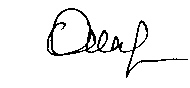 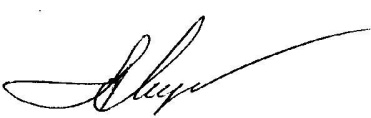 